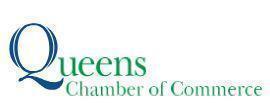 Contact:	Nasreen Hussain,		nasreen@anatgerstein.com, (347) 853-2980For Immediate ReleaseVOTING OPEN FOR QUEENS CHAMBER OF COMMERCEINAUGURAL QUEENS’ BEST HALAL RESTAURANT COMPETITIONVote for the best halal restaurant in Queens through April 30 by visiting https://bit.ly/QueensBestHalalVoteFor graphic, click here
QUEENS, NY (April 22, 2024) - The Queens Chamber of Commerce, the oldest and largest business association in the borough, is now accepting votes for its Queens’ Best Halal Restaurant Competition. Members of the public are encouraged to vote for their favorite eatery from among 16 nominated establishments to settle the debate over who in Queens serves up the best halal food in the borough. All restaurants, regardless of cuisine, were eligible for nomination as long as they are certified halal, and include everything from Bengali restaurants to Thai and Chinese eateries. Within the food and beverage industry, halal refers to anything permissible to consume according to Muslim tradition and rules.“Queens is one of the most diverse places on earth and the halal restaurants across our great borough showcases that diversity,” said Tom Grech, President and CEO of the Queens Chamber of Commerce. “The nominated restaurants offer everything from spicy biryanis and juicy burgers to flavorful pad thai and falafel and I look forward to visiting the winning restaurant and trying some of their delicious offerings.”The public can vote for their favorite restaurant at https://bit.ly/QueensBestHalalVote through Tuesday, April 30. The winner will be crowned with the title of Queens’ Best Halal Restaurant on Friday, May 3, and receive bragging rights, along with a complimentary membership to the Queens Chamber of Commerce.Nominations for the contest were collected from the public over the course of several weeks and include the following 16 establishments:Hacks Halal (Liberty Avenue, Richmond Hill)Halalbee's (Hillside Avenue, Jamaica)Hamza and Madina (Hillside Avenue, Bellerose)Kababgy Steinway Food Truck (Steinway Street, Astoria)Khalil Biryani House (Hillside Avenue, Jamaica)King of Falafel & Shawarma (Broadway, Astoria)Mr Chang Halal Chinese (Steinway Street, Astoria)Nur Thai (34th Avenue, Astoria)Sagar (Hillside Avenue, Jamaica)Sami's Kabab House (Vernon Boulevard, Long Island City)Shah's Halal (Liberty Avenue, South Richmond Hill)Sheikhs N Burgers (164th Street, Astoria)Thai Nara (35th Avenue, Woodside)The Halal Guys (Queens Center Mall, Elmhurst)Tropical Isle Roti Shop and Bakery (Liberty Avenue, Richmond Hill)Turkish Grill (Queens Boulevard, Sunnyside)About the Queens Chamber of Commerce:
The Queens Chamber of Commerce is the oldest and largest business association in Queens, representing more than 1,400 businesses and more than 150,000 Queens-based employees. Its mission is to foster connections, educate for success, develop/implement programs and advocate for members’ interests. www.queenschamber.org ###